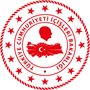 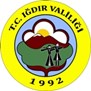 DAĞITIMLIKAMUOYUNA         
        İlimiz genelinde bulunan sahipsiz ve bakıma muhtaç durumdaki köpeklerin, insan sağlığına ve çevreye zarar vermemeleri için mevzuat hükmü aşağıda olup ilgili yerel idarelerin ve kurumların bu hususları yerine getirmek için görevlerini yapmaları gerekmektedir.
        1- 5442 sayılı İl İdaresi Kanunu ile önleyici kolluk hizmetleri Vali'nin yetki ve görevleri arasında sayılmıştır.
        A)    5442 Sayılı İl İdaresi Kanunu 11’ inci maddesinin (a) bendinde; 
        “Vali, il sınırları içinde bulunan genel ve özel bütün kolluk kuvvet ve teşkilatının amiridir. Suç işlenmesini önlemek, kamu düzen ve güvenini korumak için gereken tedbirleri alır. Bu maksatla Devletin genel ve özel kolluk kuvvetlerini istihdam eder, bu teşkilat amir ve memurları vali tarafından verilen emirleri derhal yerine getirmekle yükümlüdür.” hükmü, 
        B)    11’ inci maddesinin (h) bendinde; 
        “(Ek: 27/3/2015-6638/15 Md.) Vali, kamu düzenini ve güvenliğini veya kişilerin can ve mal emniyetini sağlamak amacıyla aldığı tedbir ve kararların uygulanması için adli kuruluşlar ile (D) fıkrası hükmü saklı kalmak kaydıyla askerî kuruluşlar dışında, mahallî idareler dâhil bütün kamu kurum ve kuruluşlarının itfaiye, ambulans, çekici, iş makinesi ve tedbirlerin zorunlu kıldığı diğer araç ve gereçlerinden yararlanabilir, personeline görev verebilir. Kamu kurum ve kuruluşları, valinin bu konudaki emir ve talimatlarını yerine getirmek zorundadır.
        Aksi takdirde vali, emir ve talimatlarını kolluk aracılığıyla uygular. Bu fıkradaki yükümlülüklerin yerine getirilmemesi veya geciktirilmesi sebebiyle oluşan kamu zararı ile gerçek ve tüzel kişilerin Devlet tarafından karşılanan zararları ilgili idarece genel hükümlere göre sorumlu kamu görevlilerinden tazmin edilir.” hükmü    
        C)   11’inci maddesinin (c) bendinde;
        “İl sınırları içinde huzur ve güvenliğin, kişi dokunulmazlığının, tasarrufa müteallik emniyetin, kamu esenliğinin sağlanması ve önleyici kolluk yetkisi valinin ödev ve görevlerindendir. (Ek cümle: 25/7/2018-7145/1 Md.) Bunları sağlamak için vali gereken karar ve tedbirleri alır.(….) Bu fıkra kapsamında alınan ve ilan olunan karar ve tedbirlere uymayanlar hakkında 66 ncı madde hükmü uygulanır.” Hükmü
        D)    66’ncı maddesinde;
        “İl genel kurulu veya idare kurulları yahut en büyük mülkiye amirleri tarafından kanunların verdiği yetkiye istinaden ittihaz ve usulen tebliğ veya ilan olunan karar ve tedbirlerin tatbik ve icrasına muhalefet eden veya müşkülat gösterenler veya riayet etmeyenler, mahallî mülkî amir tarafından Kabahatler Kanununun 32 nci maddesi hükmü uyarınca cezalandırılır.” Hükmü yer almaktadır. Hükmü yer almaktadır. Bu nedenle;
        1-      Iğdır Üniversitesi bünyesinde faaliyet gösteren Hayvan Sağlığı Hastanesinde ilimiz genelinde bulunan ve ilgili kurumlarca tespit edilip yakalanan köpeklerin sağlık kontrollerini yapmak suretiyle, kısırlaştırma işlemleri yapılacaktır.
        2-      İl Belediye, İlçe Belediye ve Belde Belediyelerce bu hayvanların çevreye başı boş halde bırakılmaması konusunda gerekli önlemler alınacaktır.
        3-      İlgili Belediye sınırları içerinde bulunan çöp alanlarına ölmüş hayvanların atılmaması için gerekli tedbirler alınacak bu tür hayvanların gömülmesi ve çöp alanlarına canlı hayvanların sokulmaması için gerekli tedbirler alınacaktır.
        5442 sayılı Kanunun 11. Maddesinin (h) bendi çerçevesinde başta Belediyeler, Kaymakamlıklar, Kolluk Kuvvetleri ve İlgili Kurumlar tarafından denetim ve tespit faaliyetlerine ağırlık verilecek olup, denetimler sırasında yukarıdaki hususlar çerçevesinde tespit edilen hayvanlar ile ilgili işlemler ivedilikle yapılacaktır. 
        Bu karar yayımından itibaren yürürlüğe girecektir. 
        İlanen tebliğ olunur. 
T.C.
IĞDIR VALİLİĞİ
İl Yazı İşleri MüdürlüğüSayı   :88188193-000-E.224604/03/2019Konu :Genel Emir/5 (Başı Boş Köpekler)Genel Emir/5 (Başı Boş Köpekler)Enver ÜNLÜ
Vali
